مالاسمالأسبوع الأولالأسبوع الأولالأسبوع الأولالأسبوع الأولالأسبوع الأولالأسبوع الأولالأسبوع الأولالأسبوع الأولالأسبوع الأولالأسبوع الأولالأسبوع الأولالأسبوع الأولالأسبوع الأولالأسبوع الأولالأسبوع الأولالأسبوع الأولالأسبوع الأولالأسبوع الأولالأسبوع الثانيالأسبوع الثانيالأسبوع الثانيالأسبوع الثانيالأسبوع الثانيالأسبوع الثانيالأسبوع الثانيالأسبوع الثانيالأسبوع الثانيالأسبوع الثانيالأسبوع الثانيالأسبوع الثانيالأسبوع الثانيالأسبوع الثانيالأسبوع الثانيالأسبوع الثانيالأسبوع الثانيالأسبوع الثانيمالاسمحضورحضورحضورحضورحضورحضورمشاركة مشاركة مشاركة مشاركة مشاركة مشاركة واجبواجبواجبواجبواجبواجبحضورحضورحضورحضورحضورحضورمشاركة مشاركة مشاركة مشاركة مشاركة مشاركة واجبواجبواجبواجبواجبواجبمالاسم١٢٣٤٥٦١٢٣٤٥٦١٢٣٤٥٦١٢٣٤٥٦١٢٣٤٥٦١٢٣٤٥٦١٢٣٤٥٦٧٨٩١٠١١١٢١٣١٤١٥١٦١٧١٨١٩٢٠٢١٢٢٢٣مالاسمالأسبوع الثالثالأسبوع الثالثالأسبوع الثالثالأسبوع الثالثالأسبوع الثالثالأسبوع الثالثالأسبوع الثالثالأسبوع الثالثالأسبوع الثالثالأسبوع الثالثالأسبوع الثالثالأسبوع الثالثالأسبوع الثالثالأسبوع الثالثالأسبوع الثالثالأسبوع الثالثالأسبوع الثالثالأسبوع الثالثالأسبوع الرابعالأسبوع الرابعالأسبوع الرابعالأسبوع الرابعالأسبوع الرابعالأسبوع الرابعالأسبوع الرابعالأسبوع الرابعالأسبوع الرابعالأسبوع الرابعالأسبوع الرابعالأسبوع الرابعالأسبوع الرابعالأسبوع الرابعالأسبوع الرابعالأسبوع الرابعالأسبوع الرابعالأسبوع الرابعمالاسمحضورحضورحضورحضورحضورحضورمشاركة مشاركة مشاركة مشاركة مشاركة مشاركة واجبواجبواجبواجبواجبواجبحضورحضورحضورحضورحضورحضورمشاركة مشاركة مشاركة مشاركة مشاركة مشاركة واجبواجبواجبواجبواجبواجبمالاسم١٢٣٤٥٦١٢٣٤٥٦١٢٣٤٥٦١٢٣٤٥٦١٢٣٤٥٦١٢٣٤٥٦١٢٣٤٥٦٧٨٩١٠١١١٢١٣١٤١٥١٦١٧١٨١٩٢٠٢١٢٢٢٣مالاسمالأسبوع الخامسالأسبوع الخامسالأسبوع الخامسالأسبوع الخامسالأسبوع الخامسالأسبوع الخامسالأسبوع الخامسالأسبوع الخامسالأسبوع الخامسالأسبوع الخامسالأسبوع الخامسالأسبوع الخامسالأسبوع الخامسالأسبوع الخامسالأسبوع الخامسالأسبوع الخامسالأسبوع الخامسالأسبوع الخامسالأسبوع السادسالأسبوع السادسالأسبوع السادسالأسبوع السادسالأسبوع السادسالأسبوع السادسالأسبوع السادسالأسبوع السادسالأسبوع السادسالأسبوع السادسالأسبوع السادسالأسبوع السادسالأسبوع السادسالأسبوع السادسالأسبوع السادسالأسبوع السادسالأسبوع السادسالأسبوع السادسمالاسمحضورحضورحضورحضورحضورحضورمشاركة مشاركة مشاركة مشاركة مشاركة مشاركة واجبواجبواجبواجبواجبواجبحضورحضورحضورحضورحضورحضورمشاركة مشاركة مشاركة مشاركة مشاركة مشاركة واجبواجبواجبواجبواجبواجبمالاسم١٢٣٤٥٦١٢٣٤٥٦١٢٣٤٥٦١٢٣٤٥٦١٢٣٤٥٦١٢٣٤٥٦١٢٣٤٥٦٧٨٩١٠١١١٢١٣١٤١٥١٦١٧١٨١٩٢٠٢١٢٢٢٣مالاسمالأسبوع السابع الأسبوع السابع الأسبوع السابع الأسبوع السابع الأسبوع السابع الأسبوع السابع الأسبوع السابع الأسبوع السابع الأسبوع السابع الأسبوع السابع الأسبوع السابع الأسبوع السابع الأسبوع السابع الأسبوع السابع الأسبوع السابع الأسبوع السابع الأسبوع السابع الأسبوع السابع الأسبوع الثامنالأسبوع الثامنالأسبوع الثامنالأسبوع الثامنالأسبوع الثامنالأسبوع الثامنالأسبوع الثامنالأسبوع الثامنالأسبوع الثامنالأسبوع الثامنالأسبوع الثامنالأسبوع الثامنالأسبوع الثامنالأسبوع الثامنالأسبوع الثامنالأسبوع الثامنالأسبوع الثامنالأسبوع الثامنمالاسمحضورحضورحضورحضورحضورحضورمشاركة مشاركة مشاركة مشاركة مشاركة مشاركة واجبواجبواجبواجبواجبواجبحضورحضورحضورحضورحضورحضورمشاركة مشاركة مشاركة مشاركة مشاركة مشاركة واجبواجبواجبواجبواجبواجبمالاسم١٢٣٤٥٦١٢٣٤٥٦١٢٣٤٥٦١٢٣٤٥٦١٢٣٤٥٦١٢٣٤٥٦١٢٣٤٥٦٧٨٩١٠١١١٢١٣١٤١٥١٦١٧١٨١٩٢٠٢١٢٢٢٣مالاسمالأسبوع التاسعالأسبوع التاسعالأسبوع التاسعالأسبوع التاسعالأسبوع التاسعالأسبوع التاسعالأسبوع التاسعالأسبوع التاسعالأسبوع التاسعالأسبوع التاسعالأسبوع التاسعالأسبوع التاسعالأسبوع التاسعالأسبوع التاسعالأسبوع التاسعالأسبوع التاسعالأسبوع التاسعالأسبوع التاسعالأسبوع العاشرالأسبوع العاشرالأسبوع العاشرالأسبوع العاشرالأسبوع العاشرالأسبوع العاشرالأسبوع العاشرالأسبوع العاشرالأسبوع العاشرالأسبوع العاشرالأسبوع العاشرالأسبوع العاشرالأسبوع العاشرالأسبوع العاشرالأسبوع العاشرالأسبوع العاشرالأسبوع العاشرالأسبوع العاشرمالاسمحضورحضورحضورحضورحضورحضورمشاركة مشاركة مشاركة مشاركة مشاركة مشاركة واجبواجبواجبواجبواجبواجبحضورحضورحضورحضورحضورحضورمشاركة مشاركة مشاركة مشاركة مشاركة مشاركة واجبواجبواجبواجبواجبواجبمالاسم١٢٣٤٥٦١٢٣٤٥٦١٢٣٤٥٦١٢٣٤٥٦١٢٣٤٥٦١٢٣٤٥٦١٢٣٤٥٦٧٨٩١٠١١١٢١٣١٤١٥١٦١٧١٨١٩٢٠٢١٢٢٢٣مالاسمالأسبوع الحادي عشر الأسبوع الحادي عشر الأسبوع الحادي عشر الأسبوع الحادي عشر الأسبوع الحادي عشر الأسبوع الحادي عشر الأسبوع الحادي عشر الأسبوع الحادي عشر الأسبوع الحادي عشر الأسبوع الحادي عشر الأسبوع الحادي عشر الأسبوع الحادي عشر الأسبوع الحادي عشر الأسبوع الحادي عشر الأسبوع الحادي عشر الأسبوع الحادي عشر الأسبوع الحادي عشر الأسبوع الحادي عشر الأسبوع الثاني عشرالأسبوع الثاني عشرالأسبوع الثاني عشرالأسبوع الثاني عشرالأسبوع الثاني عشرالأسبوع الثاني عشرالأسبوع الثاني عشرالأسبوع الثاني عشرالأسبوع الثاني عشرالأسبوع الثاني عشرالأسبوع الثاني عشرالأسبوع الثاني عشرالأسبوع الثاني عشرالأسبوع الثاني عشرالأسبوع الثاني عشرالأسبوع الثاني عشرالأسبوع الثاني عشرالأسبوع الثاني عشرمالاسمحضورحضورحضورحضورحضورحضورمشاركة مشاركة مشاركة مشاركة مشاركة مشاركة واجبواجبواجبواجبواجبواجبحضورحضورحضورحضورحضورحضورمشاركة مشاركة مشاركة مشاركة مشاركة مشاركة واجبواجبواجبواجبواجبواجبمالاسم١٢٣٤٥٦١٢٣٤٥٦١٢٣٤٥٦١٢٣٤٥٦١٢٣٤٥٦١٢٣٤٥٦١٢٣٤٥٦٧٨٩١٠١١١٢١٣١٤١٥١٦١٧١٨١٩٢٠٢١٢٢٢٣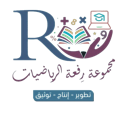 